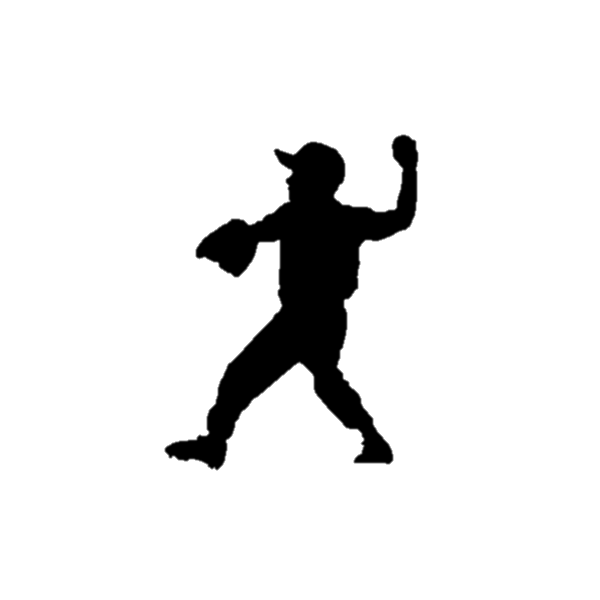 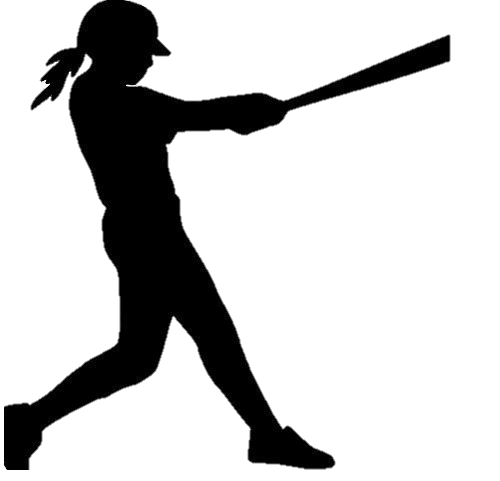 BRONCO LEAGUE (11-12)			2023 SCHEDULEDATETEAMSTIMEFIELD#SATURDAY APRIL 29DODGERS @ PIRATES11:00FIELD 4TUESDAY MAY 2TBATBATBASATURDAY 6PIRATES @ DODGERS 11:00FIELD 4TUESDAY MAY 9TBATBATBASATURDAY MAY 13 DODGERS @ PIRATES12:00FIELD 4TUESDAY MAY 16TBATBATBASATURDAY MAY 20 PIRATES @ DODGERS11:00FIELD 4TUESDAY MAY 23TBATBATBAWEDNESDAY MAY 24DODGERS @PIRATES6:00FIELD 4MEMORIAL DAY WEEKENDMEMORIAL DAY BREAKSATURDAY JUNE 3TBA TBATBA